Squirrels Snow Day ActivitiesMake homemade ice cream in a bag: shake salt, ice, cream, and sugar vigorously until the consistency is right, then enjoy.Build a blanket fortMake pancake snowmenBlow bubbles outside when temperatures dip to the single digits and watch them freeze.Use lemon juice to make invisible ink that can only be seen when held up to a heat source.Fold a paper airplane and then bend a corner to see how that changes its flightpath.Set up a row of bottles with varying amounts of liquid and then blow across the openings to hear the different tones.Make static electricity by rubbing balloons on clothing or shuffling on the carpet with socks, then zap someone with a quick touchUse a balloon to amplify sound by holding it to your ear.Have fun!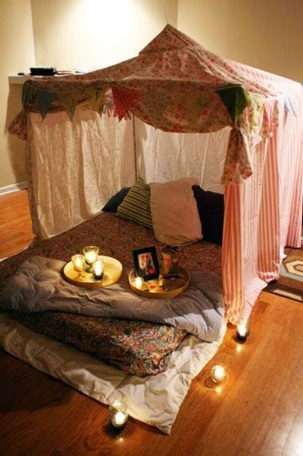 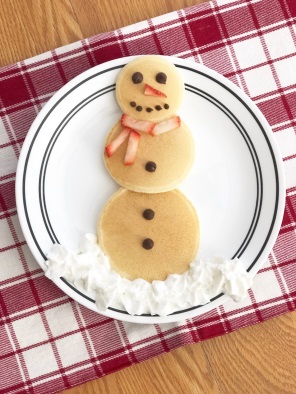 